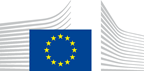 VACANCY NOTICESECONDED NATIONAL EXPERT TO THE EUROPEAN COMMISSION1.	Nature of the tasksThe Fundamental Rights Policy unit in Directorate General Justice and Consumers is a committed and dynamic team whose mission is to ensure the effective respect, promotion and protection of fundamental rights as enshrined in the EU Charter of Fundamental Rights (the Charter).The unit is mainly responsible for :implementing the Strategy to strengthen the application of the Charter (COM(2020) 711 final); mainstreaming fundamental rights in all EU policies and ensuring that the Charter is respected in Commission legislative proposals and by Member States when they implement Union law;relations with the European Union Agency for Fundamental Rights;implementing the EU Strategy on the rights of the child (COM/2021/142 final), promoting the rights of the child and ensuring that the best interests of children are taken into account in the development of all EU policies;promoting the fight against racism and xenophobia and all forms of intolerance, including combatting Antisemitism and combatting anti-Muslim hatred;countering illegal hate speech online including the implementation of a Code of Conduct with IT platforms;ensuring the effective transposition and implementation of the Directive on Whistleblower protection;ensuring that fundamental rights are respected in the digital sphere and where Artificial Intelligence is used;managing the Dialogue under Article 17 TFEU with churches, religious associations and philosophical and non-confessional organisations.We are looking for a seconded national expert to join the team responsible for implementing the EU Strategy on the rights of the child. The team coordinates the work on the rights of the child across the Commission, and is responsible for mainstreaming and promoting the rights of the child into relevant EU policies and legislation and for communicating the EU policy to external stakeholders. The expert will join a team of 3 staff members dedicated to the rights of the child.Specific tasks will include (depending on the expert’s profile): Implementing and monitoring progress on actions set out in the EU Strategy on the rights of the child, such as the EU Network for Children’s Rights; monitoring the implementation of the EU Strategy at EU and national level, supporting the development and strengthening of integrated child protection systems; strengthening child-friendly justice.Strengthening the mainstreaming of children’s rights across all relevant EU policies; analysing legislative initiatives by the Commission, which can have an impact on the rights of the child, observations to the Court of Justice of the EU in cases relating to fundamental rights of children and any other legal questions concerning the rights of the child.Organising events and meetings with stakeholders, in particular the annual Forum on the Rights of the Child.Providing expertise in the selection of projects under DG JUST financial programmes related to children’s rights promotion and protection.2.	Main qualificationsa) Eligibility criteriaThe following eligibility criteria must be fulfilled by the candidate in order to be seconded to the Commission. Consequently, the candidate who does not fulfil all of these criteria will be automatically eliminated from the selection process.•	Professional experience: at least three years of professional experience in administrative, legal, scientific, technical, advisory or supervisory functions which are equivalent to those of function group AD;•	Seniority: candidates must have at least one year seniority with their employer, that means having worked for an eligible employer as described in Art. 1 of the SNE decision on a permanent or contract basis for at least one year before the secondment; •	Linguistic skills: thorough knowledge of one of the EU languages and a satisfactory knowledge of another EU language to the extent necessary for the performance of the duties. SNE from a third country must produce evidence of a thorough knowledge of one EU language necessary for the performance of his duties.b)	Selection criteriaDiploma - university degree or - professional training or professional experience of an equivalent level  in the field(s) :EU law or fundamental rights, European studies, political sciences, international relations, social sciences and policies.Professional experiencePrevious experience from areas related to EU or international relations, with specific focus on children’s rights or human/fundamental rights or equality would be an asset. Particular experience in dealing with politically sensitive files, the EU legislative process and negotiations, and related EU policies would be an advantage, as well as experience in policy implementation and monitoring or cross-border project management.Other aspects that will be considered are the candidate’s capacity to convincingly present and negotiate a position to other departments or institutions, capacity to connect specific legal issues with policy orientations, good interdisciplinary analytical skills, capacity for multitasking and teamwork, communication and presentation skills.Language(s) necessary for the performance of dutiesEnglish.3.	Submission of applications and selection procedureCandidates should send their application according to the Europass CV format (http://europass.cedefop.europa.eu/en/documents/curriculum-vitae) in English, French or German only to the Permanent Representation / Diplomatic Mission to the EU of their country, which will forward it to the competent services of the Commission within the deadline fixed by the latter. The CV must mention the date of birth and the nationality of the candidate. Not respecting this procedure or deadlines will automatically invalidate the application.Candidates are asked not to add any other documents (such as copy of passport, copy of degrees or certificate of professional experience, etc.). If necessary, these will be requested at a later stage. Candidates will be informed of the follow-up of their application by the unit concerned.4.	Conditions of the secondmentThe secondment will be governed by the Commission Decision C(2008)6866 of 12/11/2008 laying down rules on the secondment to the Commission of national experts and national experts in professional training (SNE Decision).The SNE will remain employed and remunerated by his/her employer during the secondment. He/she will equally remain covered by the national social security system. Unless for cost-free SNE, allowances may be granted by the Commission to SNE fulfilling the conditions provided for in Art. 17 of the SNE decision. During the secondment, SNE are subject to confidentiality, loyalty and absence of conflict of interest obligations, as provided for in Art. 6 and 7 of the SNE Decision.If any document is inexact, incomplete or missing, the application may be cancelled.Staff posted in a European Union Delegation are required to have a security clearance (up to SECRET UE/EU SECRET level according to Commission Decision (EU, Euratom) 2015/444 of 13 March 2015, OJ L 72, 17.03.2015, p. 53).The selected candidate has the obligation to launch the vetting procedure before getting the secondment confirmation.5.	Processing of personal dataThe selection, secondment and termination of the secondment of a national expert requires the Commission (the competent services of DG HR, DG BUDG, PMO and the DG concerned) to process personal data concerning the person to be seconded, under the responsibility of the Head of Unit of DG HR.B.1. The data processing is subject to the SNE Decision as well as the Regulation (EU) 2018/1725. Data is kept by the competent services for 7 years after the secondment (2 years for not selected experts).You have specific rights as a ‘data subject’ under Chapter III (Articles 14-25) of Regulation (EU) 2018/1725, in particular the right to access, rectify or erase your personal data and the right to restrict the processing of your personal data. Where applicable, you also have the right to object to the processing or the right to data portability.You can exercise your rights by contacting the Data Controller, or in case of conflict the Data Protection Officer. If necessary, you can also address the European Data Protection Supervisor. Their contact information is given below.Contact informationThe Data ControllerIf you would like to exercise your rights under Regulation (EU) 2018/1725, or if you have comments, questions or concerns, or if you would like to submit a complaint regarding the collection and use of your personal data, please feel free to contact the Data Controller, Unit HR.B.1, HR-B1-DPR@ec.europa.eu.The Data Protection Officer (DPO) of the CommissionYou may contact the Data Protection Officer (DATA-PROTECTION-OFFICER@ec.europa.eu) with regard to issues related to the processing of your personal data under Regulation (EU) 2018/1725.The European Data Protection Supervisor (EDPS)You have the right to have recourse (i.e. you can lodge a complaint) to the European Data Protection Supervisor (edps@edps.europa.eu) if you consider that your rights under Regulation (EU) 2018/1725 have been infringed as a result of the processing of your personal data by the Data Controller.To the attention of candidates from third countries: your personal data can be used for security checks.Post identification:(DG-DIR-UNIT)JUST-C-2Head of Unit:Email address:Telephone:Number of available posts:Suggested taking up duty:Suggested initial duration:Place of secondment:Ingrid BELLANDER TODINOIngrid.bellander-todino@ec.europa.eu + 32-2-298 753914th quarter 2022 2 years1 Brussels   Luxemburg   Other: ……………..    With allowances                     Cost-freeThis vacancy notice is also open to    the following EFTA countries :
	 Iceland   Liechtenstein   Norway   Switzerland
	 EFTA-EEA In-Kind agreement (Iceland, Liechtenstein, Norway)
    the following third countries:
    the following intergovernmental organisations: Council of Europe, UNICEF This vacancy notice is also open to    the following EFTA countries :
	 Iceland   Liechtenstein   Norway   Switzerland
	 EFTA-EEA In-Kind agreement (Iceland, Liechtenstein, Norway)
    the following third countries:
    the following intergovernmental organisations: Council of Europe, UNICEF 